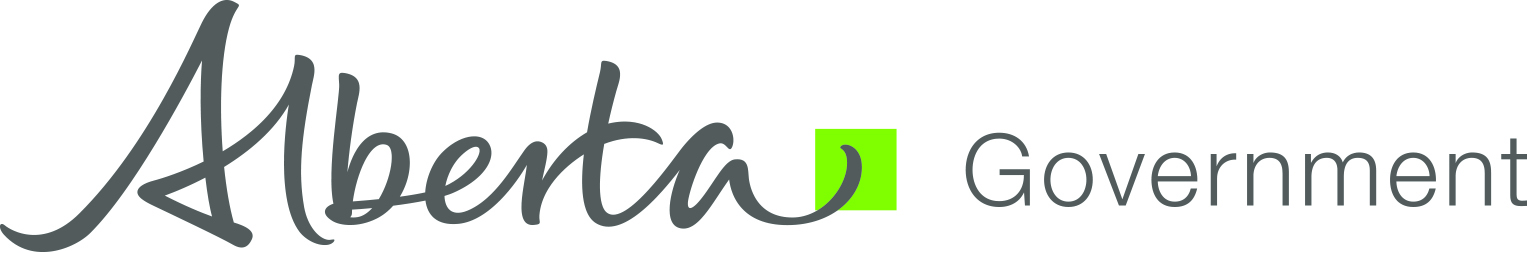 Ambient Air MonitoringSite Documentation TemplateJanuary 2016Ambient Air Monitoring Site Documentation Template1.0	General Information	31.1	Station	31.2	Location	31.3	Owner/Operator/Approval Holder	42.0	Site Description	53.0	Site Influences	63.1	Localized sources (within 20 metres of station, monitor, or sampler)	63.2	Roadway influences	63.3	Major point sources	74.0	Instruments	85.0	Continuous Stations	105.1	Area Map for Continuous Station	105.2	Sketches for Continuous Stations	105.3	Photographs for Continuous Stations	115.4	Wind Rose	146.0	Network of Stations	156.1	Network Area Map	156.2	Network Topographic Map	16Completing the TemplateAll requirements for submission of Site Documentation are outlined in the Air Monitoring Directive (AMD).For all monitoring sites:Complete all of:Section 1.0 General InformationSection 2.0 Site DescriptionSection 3.0 Site InfluencesSection 4.0 InstrumentsFor all continuous ambient air monitoring stations:In addition to the above sections (1.0 through 4.0), complete all of:Section 5.0 Continuous StationsNetwork of Stations:Complete all of:Section 6.0 Network of StationsGeneral InformationStationLocationOwner/Operator/Approval HolderSite DescriptionSite InfluencesLocalized sources (within 20 metres of station, monitor, or sampler)Roadway influences*Average annual weekday trafficMajor point sourcesInstrumentsStation Number:		City: The required maps, sketches and photographs can be inserted in the spaces provided below (click in the center of the box to insert picture.) or submitted as separate digital files. If submitting digital files please indicate in the notes, comments, additional text area below.Continuous StationsArea Map for Continuous StationThe area map for each continuous station covers an approximate area of one square kilometre with the station in the center including land use sectors.Sketches for Continuous StationsPlan view sketch as outlined in the AMDCross-sectional sketch as outlined in the AMDPhotographs for Continuous StationsFour colour pictures looking from the instrument/manifold to the east, south, west and north. East:North:South:West:Colour picture showing the details of the sampling inlet(s) or manifold in relation to the station. Colour picture of the structure housing the instruments from the door side with the direction of exposure marked below.Any additional photos as required may be submitted in a separate file. Wind RoseNetwork of StationsNetwork Area Map(showing, at a minimum, roadways, railway lines, airports, lakes, rivers, human settlements, pollutant sources, and other significant landmarks with the station location(s) clearly indicated)Network Topographic Map(showing station location(s), pollutant sources, preferred scale is 1:50,000 with elevation contours at 25 foot (7.62 metre) intervals)Station identification/numberStation Name (building name, park name, etc.)Date station establishedDate information last updatedStation address (street address/legal land description)Station address (street address/legal land description)Nearest cross-streetAir zone / Airshed zoneLatitudeLongitudeUTM CoordinatesEast: North: Community (municipality, community or county)Population of municipalityCensus yearPopulation of city or metropolitan areaCensus yearName of operating agencyAddressAddressContact namePhone numberEmail addressName of owner/approval holderAddressContact namePhone numberEmail addressApproval numberScale of representativenessLand use by sector(use 90° as a sector)1. 5. Land use by sector(use 90° as a sector)2. 6. Land use by sector(use 90° as a sector)3. 7. Land use by sector(use 90° as a sector)4. 8. Site elevation 
(above sea level (m))Angle of elevation to nearby buildings1. Greatest angle: Angle of elevation to nearby buildings2. Building direction: Average building height in the area (m)Air flow restrictions (yes/no)North: South: Air flow restrictions (yes/no)East: West: Distance to nearest trees (m)Manifold1. Type: 1. Type: 1. Type: Manifold2. Distance from supporting structure: 2. Distance from supporting structure: 2. Distance from supporting structure: Meteorological Information1. Type: Meteorological Information2. Distance from supporting structure: Meteorological Information3. Distance from station: Meteorological Information4. Contact: TypeDistance(m)DescriptionNameType*Traffic VolumeDistance(m)DescriptionMap numberSource NameSource TypeProduction CapacityDistance from Site(km)Compass direction(degrees)Instrument TypeOwnerMakeSerial No.Sampling Height(m)Date InstalledOzoneOxides of nitrogenSulphur dioxideHydrogen sulphideAmmoniaNon-methane hydrocarbonsCarbon monoxideTotal reduced sulphurContinuous particulatesWet depositionDry depositionIntermittent particulatesVOCsSemi-volatilesPassives (SO2, O3, etc.)A separate schedule has been provided for passive samplers. Available on the AMD web site.A separate schedule has been provided for passive samplers. Available on the AMD web site.A separate schedule has been provided for passive samplers. Available on the AMD web site.A separate schedule has been provided for passive samplers. Available on the AMD web site.A separate schedule has been provided for passive samplers. Available on the AMD web site.Wind speed/directionTemperature/RHIntensive meteorologyVisibilityData loggerData system